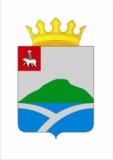 ДУМАУИНСКОГО  МУНИЦИПАЛЬНОГО ОКРУГА ПЕРМСКОГО КРАЯРЕШЕНИЕВ соответствии с Федеральным законом Российской Федерации от 02.03.2007 № 25-ФЗ «О муниципальной службе в Российской Федерации», Законом Пермского края от 04.05.2008 № 228-ПК «О муниципальной службе в Пермском крае», Законом Пермского края от 01.07.2009 № 465-ПК «О Реестре должностей муниципальной службы в Пермском крае» Дума Уинского муниципального округа Пермского края РЕШАЕТ:1. Утвердить Реестр должностей муниципальной службы Уинского муниципального округа Пермского края (далее – Реестр), согласно приложению к настоящему решению.2. Установить, что:в штатных расписаниях допускается двойное наименование должности муниципальной службы. Статус лица, замещающего должность муниципальной службы с двойным наименованием, определяется по первой должности, предусмотренной Перечнем;двойное наименование должности муниципальной службы также допускается в случае, если на лицо, замещающее должность муниципальной службы, возлагается исполнение контрольных и надзорных функций, с указанием в наименовании должности сферы деятельности.        3. Признать утратившим силу Решение Земского Собрания Уинского муниципального района от 17.02.2011 № 291 «О Реестре должностей муниципальной службы Уинского муниципального района Пермского края».4. Контроль за исполнением настоящего решения возложить на председателя Думы Уинского муниципального округа Пермского края.       5. Настоящее решение вступает в силу со дня опубликования  в печатном средстве массовой информации газете «Родник-1».РЕЕСТРДОЛЖНОСТЕЙ МУНИЦИПАЛЬНОЙ СЛУЖБЫ УИНСКОГО МУНИЦИПАЛЬНОГО ОКРУГА ПЕРМСКОГО КРАЯI. Перечень наименований должностей муниципальной службы,учреждаемых для непосредственного обеспечения исполненияполномочий лиц, замещающих муниципальные должности1. Высшая должность муниципальной службы:- Заместитель главы администрации муниципального округа по развитию инфраструктуры;- Заместитель главы администрации муниципального округа по социальным          вопросам;- Заместитель главы администрации муниципального округа;- Руководитель аппарата администрации муниципального округа.II. Перечень наименований должностей муниципальной службыв органах местного самоуправления Уинскогомуниципального округа Пермского края1. Перечень наименований должностей муниципальной службы в Думе Уинского муниципального округа Пермского края:1) Главная должность муниципальной службы:- управляющий делами Думы Уинского муниципального округа.2. Перечень наименований должностей муниципальной службы в администрации Уинского муниципального округа Пермского края:1) Главная должность муниципальной службы:- начальник управления;- заместитель начальника управления;2) Ведущая должность муниципальной службы:- начальник (заведующий) отдела в составе управления, аппарата администрации округа;- начальник (заведующий) сектора в составе управления, аппарата администрации округа;- консультант;- помощник.       3) Старшая должность муниципальной службы:- главный специалист;- ведущий специалист.4) Младшая должность муниципальной службы:- специалист.3. Перечень наименований должностей муниципальной службы в контрольно-счетной палате Уинского муниципального округа Пермского края:1) Высшая должность муниципальной службы:- председатель контрольно-счетной палаты.2) Главная должность муниципальной службы:- аудитор контрольно-счетной палаты;- инспектор контрольно-счетной палаты.30.01.2020№61Об утверждении Реестра должностей муниципальной  службы Уинского муниципального округа Пермского краяПринято Думой Уинского муниципального округа 30 января 2020 годаПредседатель Думы Уинского муниципального округа М.И. БыкаризГлава муниципального округа - глава администрации Уинского муниципального округа А.Н. ЗелёнкинПриложение к решению Думы Уинского муниципального округа Пермского края от 30.01.2020 № 61